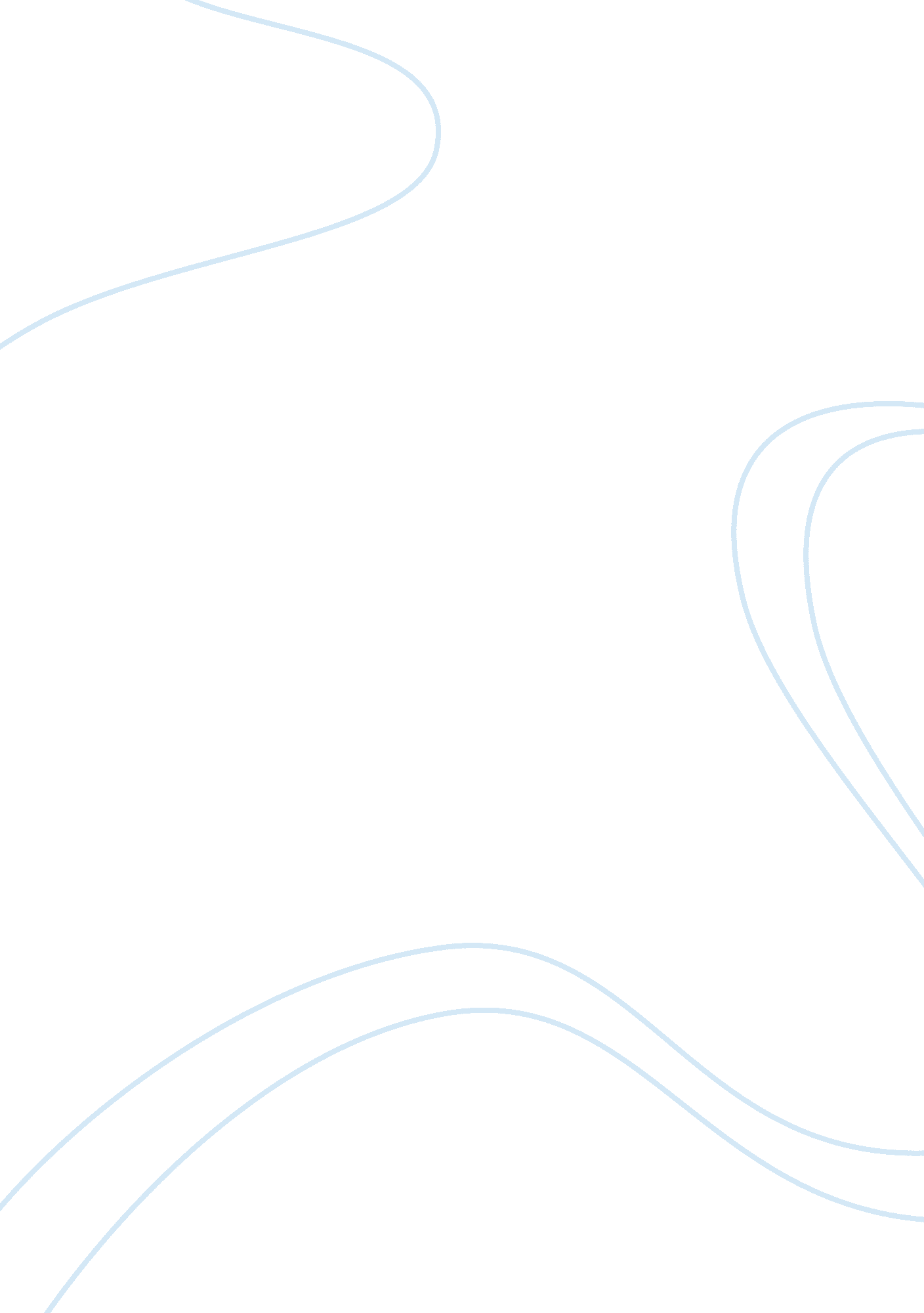 The impact of using robotic technology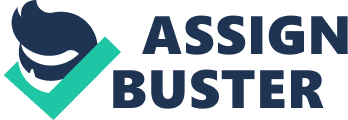 Contents Humanoid automatons Robotics engineering is increasing at a fast rate, supplying us with new engineering that can help with place jobs, car assembly and many other undertakings. Robotic Technology has changed the universe around us and is go oning to impact the manner we do things. Robotic engineering transmutation from the Past to Show environments about everyone in today ‘ s society, and it affects both our work and leisure activities. The definition of the word automaton has a different significance to many people and most people have their ain definition and significance for the word automaton. Harmonizing to the Robot Institute of America, 1979 a automaton is a re-programmable, multifunctional operator designed to travel stuff, parts, tools, or specialised devices through assorted programmed gestures for the public presentation of a assortment of undertakings. The usage of automatons continues to alter legion facet of our mundane life, such as wellness attention, instruction, and occupation satisfaction. Automatons are turning to be a major portion of the universe economic system, they help ways to do our day-to-day life easier and help in bring forthing more merchandises. Robotic engineering is going one of the taking engineerings in the universe. They can execute many maps ; automatons are used in many different ways in today ‘ s society. The usage of Robotic Technology has made an immediate impact on the universe in several ways. Body Industrial automatons First, the industrial automaton has aid changed the industrial workplace. Thousands of companies depend on the end product and quality public presentation offered by the current industrial automatons. Industrial robotics has emerged as a popular fabrication methodological analysis in several countries in recent old ages, including welding, stuffs transport, assembly, and spray coating operations. The usage of industrial automatons has helped to increase productiveness rate, efficiency and quality of distribution. Industrial automatons have significantly changed mills and concerns all over the universe. Today ‘ s industrial automaton provides companies with a batch of advantages. These automatons entirely have changed merchandises production and the industrial work topographic point. See full size image See full size image Improved engineerings have made the industrial automatons easy to utilize, cheap, and smarter than of all time before. The industrial automatons can execute occupations with preciseness, velocity, and dependability. The industrial automatons have enhanced merchandise quality and improved industrial operations with addition end product of merchandises. Having these automatons keep workers from holding to digest drilling, unsafe or wash uping occupations. Robotics is an progressively seeable and of import constituent of modern concern, particularly in certain industries. Robotics-oriented production procedures are most obvious in mills and fabrication installations ; in fact, about 90 per centum of all automatons in operation today can be found in such installations. These automatons, termed “ industrial automatons, ” were found about entirely in car fabrication workss 20 old ages ago. But industrial automatons are now being used in research labs, research and development installations, warehouses, infirmaries, energy-oriented industries ( crude oil, atomic power, etc. ) , and, above all, in research. Military automatons Second, the military automaton is used for bomb disposal, Search and deliverance missions, aerial recon, and onslaught operations. Military automatons come in different forms and sizes harmonizing to their military intent. A military automaton can be programmed to carry on a specific undertaking or mission paths can besides be put into military automatons. A military automaton uses GPS it besides have the ability to work out certain jobs on its ain. Military automatons are pre-programmed to follow a certain path and it can warn soldier if it senses any type of motion every bit good as other programmed conditions. These automatons act in harmonizing with the direction given by the operator. Military automatons are besides equipped with a camera to supply soldiers with position of the battleground and unsafe obstructions. These automatons are frequently used to demilitarize mines and “ jury-rigged explosive devices. hypertext transfer protocol: //www. digitaljournal. com/img/8/7/8/i/4/8/5/o/usafdrone. jpg hypertext transfer protocol: //doodiepants. com/wp-content/uploads/2009/08/military-robot-1. jpg The American soldier has a unsafe occupation, but some soldiers perform occupations that put their lives in danger all the clip. We can utilize military automatons to Cross through minefields, demilitarizing bombs, clear mines and caves in which soldiers have to make. By utilizing automatons we can maintain soldiers out of injury ‘ s manner, we besides use automatons to make these dangerous occupations. Using automatons to carry on these types of unsafe occupations saves lives, alternatively of losing the life of a soldier we would merely lose an expensive piece of equipment in which we can replace. The lifting involvement in automatons in the late ninetiess coincided with altering political winds-a shriveling U. S. military as portion of the post-Cold War alleged “ peace dividend, ” and an increasing belief that public tolerance for military hazard and casualties had dropped dramatically after the comparatively complimentary triumph in the Gulf War. In 2000, this was the chief factor that led Senator John Warner ( R.-Va. ) , so president of the Armed Services Committee, to mandate in the Pentagon ‘ s budget that by 2010, tierce of all the aircraft designed to assail behind enemy lines be unmanned, and that by 2015, tierce of all land combat vehicles be driverless. And so came September 11, 2001. The one-year national defence budget since 9/11 has risen to $ 515 billion ( an addition of 74 per centum between 2002 and 2008 ) , non numbering the cost of operations in Afghanistan and Iraq. There has been a monolithic addition in passing on research and development and on procurance, with a peculiar focal point on anything remote-controlled. “ Make ’em every bit fast as you can ” is what one robotics executive recounts being told by his Pentagon purchasers after 9/11. Enthusiasm has merely adult thanks to successes on the battleground. The of import thing about military automatons is that they are built to help soldiers on the battleground. Some of these automatons are built to be carried by the soldier assisting them to finish their mission. Having these automatons have protected soldiers from unsafe state of affairs and decrease the hazard of seting soldiers into injury ‘ s manner. Military automatons play a really of import portion in combat operations throughout the universe. By holding such robotic engineering it has notably made the U. S. military a superior power in the universe holding such engineering has significantly increased our military standing as being one of the most powerful armed forcess in the universe. The ground forces ‘ s race during the cold war generated some of the greatest technological accomplishments in human history. A If our military halt disbursement money on robotic engineering, we put our state at hazard. Medical automatons Next, the medical automaton is assisting to alter the medical field. A medical automaton has become one of the most good automatons in the universe. These automatons are used to develop sawboness, aid in hard and precise surgical processs, and to help patients in recovery. Medical automatons are used in a scope of medical patterns, including hard and precise surgical processs. Medical automatons are equipped with a computer-integrated engineering that contains a composite of programmed linguistic communications, accountants, and advanced detectors. Medical automatons are presently being used for developing sawboness and supplying elaborate information to pupils. These automatons offers everyday process, which cut down on the clip needed to execute any medical operation. These automatons provide accurate arrangement and limited motion that can assist to better surgical processs. Robot-assisted surgery provides many benefits in the surgical attention of patients. Computer-assisted automatons provide exact gesture and flights to minimise the side-effects of surgical intercession. Surgeon-guided robotics allows the sawbones to entree patient anatomy with smaller scratchs. The medical automaton offers medical forces a major advantage in preciseness and efficiency in medical operations. A medical automaton gives physicians the ability to see medical records, position X raies, interact with forbearance ‘ s, and to see trial consequences. Although automatons can non really look into patients they, give physicians the ability to hold societal interaction with each other by utilizing a screen attached to the medical automaton. See full size image See full size image New engineering in the field of medical robotics will shortly alter a physician ‘ s ability to interact with their forbearance. The usage of WiFi engineering in the medical automatons will shortly let medical forces to interact with their forbearance from anyplace in the universe. Domestic automatons In add-on, the domestic/ family automaton comes in different types and serves varoius intents they range from robotic movers, robotic vacuity cleaners, robotic pool cleaners, playthings, and floor rinsing automatons. Domestic automatons of these types must be setup decently to execute their occupations. Once put together right these automatons will be really dependable and will necessitate a little sum of human intervention to run right. However, some domestic automatons requires a batch of engagement from people such as the vacuity cleaner. Companies are ever looking for ways to restrict the sum of interaction that people have with domestic automatons. A domestic automaton of some kind can be found in about every family in the universe. Some domestic automatons are equip with a timer so that it shut it self off when coating with a undertaking. Domestic automatons are on the threshold to take over the family responsibilities. We use these types of automatons to assist with jobs around the house, entainment, and for educational intents. We besides buy this type of automatons for our kids and love 1s. Domestic automatons will one twenty-four hours take of the duties of a amah doing life easier for households. Domestic automatons have been easy seting themselves in place to take over all the responsibilities around the family. Each twelvemonth, automatons are come ining domestic environments in increasing figure. By 2012, it ‘ s estimated that 7. 8 million automatons will be in domestic scenes. These automatons are intended to assist with family jobs, act as place wellness AIDSs, and serve as comrades and entertainers for people. However, because the field of domestic robotics is birthed from industrial robotics, many of these automatons in the place still look and act like they belong in a mill. Their synergistic manners are frequently non well-suited toward the broad assortment of place users that exist. Domestic automatons will shortly be able to assisit with all the family responsibilities. These automatons have been around for old ages and each twelvemonth they become more progress in their operational intents. They will shortly be able to assist the aged around the house. See full size image See full size image See full size image Humanoid automatons Last, a humanoid automaton is a automaton with its overall visual aspect based on that of the human organic structure, leting interaction with made-for-human tools or environments. In general android automatons have a trunk with a caput, two weaponries and two legs, although some signifiers of humanoid automatons may pattern lone portion of the organic structure, for illustration, from the waist up. Some humanoid automatons may besides hold a ‘ face ‘ , with ‘ eyes ‘ and ‘ mouth ‘ . Androids are humanoid automatons built to aesthetically resemble a human. A humanoid automaton is an independent automaton because it can accommodate to alterations in its environment or itself and go on to make its end. Humanoids will one twenty-four hours demo emotion, make determinations, and interact with worlds. Humanoids Robots are presently being used as a research tool. They help research workers to better understand the human organic structure construction and human behaviour. Humanoids automatons are besides being made to take on some of the responsibilities of a human. The humanoid automatons that we see on Television will one twenty-four hours go a world. The research in humanoid robotic engineering is lifting and will shortly alter the universe. Having a automaton that can function as a human and that can make all the undertaking of a human will help in the acquisition and research procedure. To day of the month, humanoid automatons can execute certain undertakings on their ain through voice bids from a human-being. hypertext transfer protocol: //images. businessweek. com/ss/05/06/robots/image/firstslide. jpg Androids will shortly turn out to be the perfect automaton that will be able to mix with people. Humanoids automatons will someday be in the workplace and our place pickings on some of the duties of a human. With farther research in the field of humanoid automatons, things that were ab initio merely envisioned in scientific discipline fiction films and novels may be possible. By retroflexing the physical and cognitive construction of existent androids, scientists can larn how the existences obtain their properties. Breakthroughs biomechanics have already produced unreal organic structure parts which offer better replacings for worlds who suffer hurts to their organic structures. Decision In drumhead, the usage of Robotic Technology has made an immediate impact on the universe in several ways. Robotic engineering is germinating quickly into the twenty-first century. The advantages of utilizing robotics have been understood where they have become a portion of our common happenings and mundane lives. Robotic engineering can be found in shops, infirmaries, places, the work topographic point, and on the battleground. Robotics is frequently used to make occupations that could be accomplished by worlds. In other words, there are many grounds why automatons may be better than worlds in executing certain undertakings. We use automatons because they are faster than persons at transporting out undertakings. Automatons can besides work in conditions that would be a danger to worlds. Automatons can defy a greater sum of heat, radiation, chemical exhausts, and other jeopardies that worlds can non. They can execute insistent undertakings that may go tiring to worlds. Robotics offers efficiency in which they have the ability to carry through a occupation without blowing clip and attempt, energy, or stuffs. In add-on, robotics offers accuracy for piecing parts and executing complex processs. Furthermore robotic offers adaptability in being able to carry through more than one undertaking. Robotic engineerings present the universe with different utilizations and convenient ways to carry through a assortment of occupations. With the progresss in robotic engineering we have found ways to do our life more convenient, protect lives, increase merchandise end product, and research. 